Załącznik nr 1B do umowy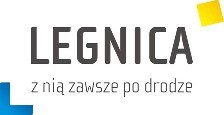 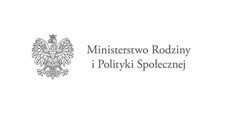 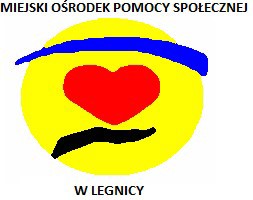 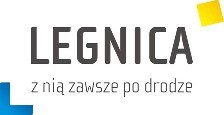 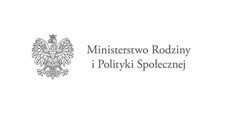 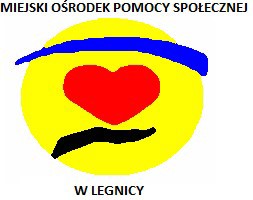 ............................................(miejscowość i data)..................................................................(Imię i nazwisko Uczestnika Programu lub opiekuna prawnego)..................................................................................................................................(adres zamieszkania)OŚWIADCZENIE	Oświadczam, że wskazany przeze mnie Asystent Osobisty Osoby Niepełnosprawnej Pani/Pan .................................................................…...........…………………………………………... nie jest członkiem mojej rodziny, nie jest moim opiekunem prawnym oraz nie zamieszkuje razem ze mną........................................................(podpis Uczestnika Programu lub opiekuna prawnego)Załącznik nr 1A do umowy............................................(miejscowość i data)..................................................................(Imię i nazwisko Uczestnika Programu lub opiekuna prawnego)..................................................................................................................................(adres zamieszkania)DEKLARACJA Uczestnika Programu lub opiekuna prawnego do wskazania osoby mającej świadczyć usługi Asystenta osobistego osoby niepełnosprawnej – edycja 2022 r.	Ja, ………………………………………………………………………………………. Uczestnik Programu/ opiekun prawny Uczestnika wskazuję Panią/Pana ………………………………………………… ………………………………….………………………………………………………………………………jako osobę, którą wybrałem/wybrałam do świadczenia usługi asystenta w ramach ww. Programu oraz oświadczam, iż osoba ta jest przygotowana do realizacji usług asystencji osobistej. .......................................................(podpis Uczestnika Programu/opiekuna prawnego)